Cancer HospitalDesigned by: Shan haval, shan.haval@tiu.edu.iqSupervisor: Merve Taha, Sana Basil, Suliman Mustafa, Nawzad Kakamand, Shaymaa JalilAbstract This project focused on cancer patient who are affected by physical, emotional and social concerns. Due to a lack of effective design, hospitals have increased stress levels, impairing the healing process. The primary issues are in (lighting, material, circulation...), the primary objective in this project is to design to solve all psychological, physical, and social problems, as well as to make design a part of the healing process by creating normalcy, inner peace, and a comfortable atmosphere for patients, their families, and staff. The information collected in books, thesis, and articles. The result gave essential information about the and what spaces would be needed in this project. It was concluded that natural light was the most affected part, and also air quality, materials types and its angle had their own affect for a good interior cancer hospital result. This project aim is by applying interior design approaches and concepts into psychological and mental health therapy, accelerating the healing process and minimize the patient stress on cancer hospitals.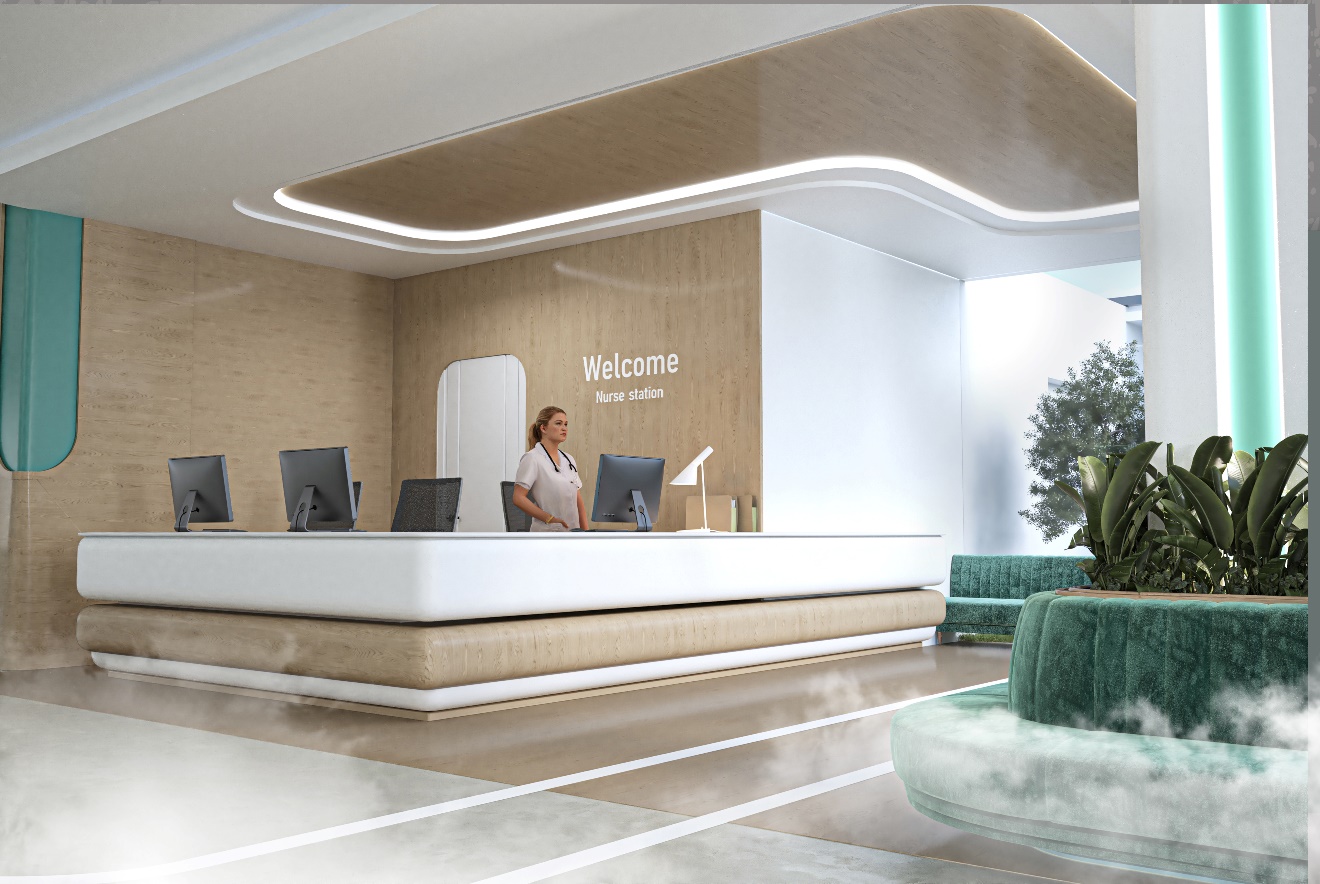 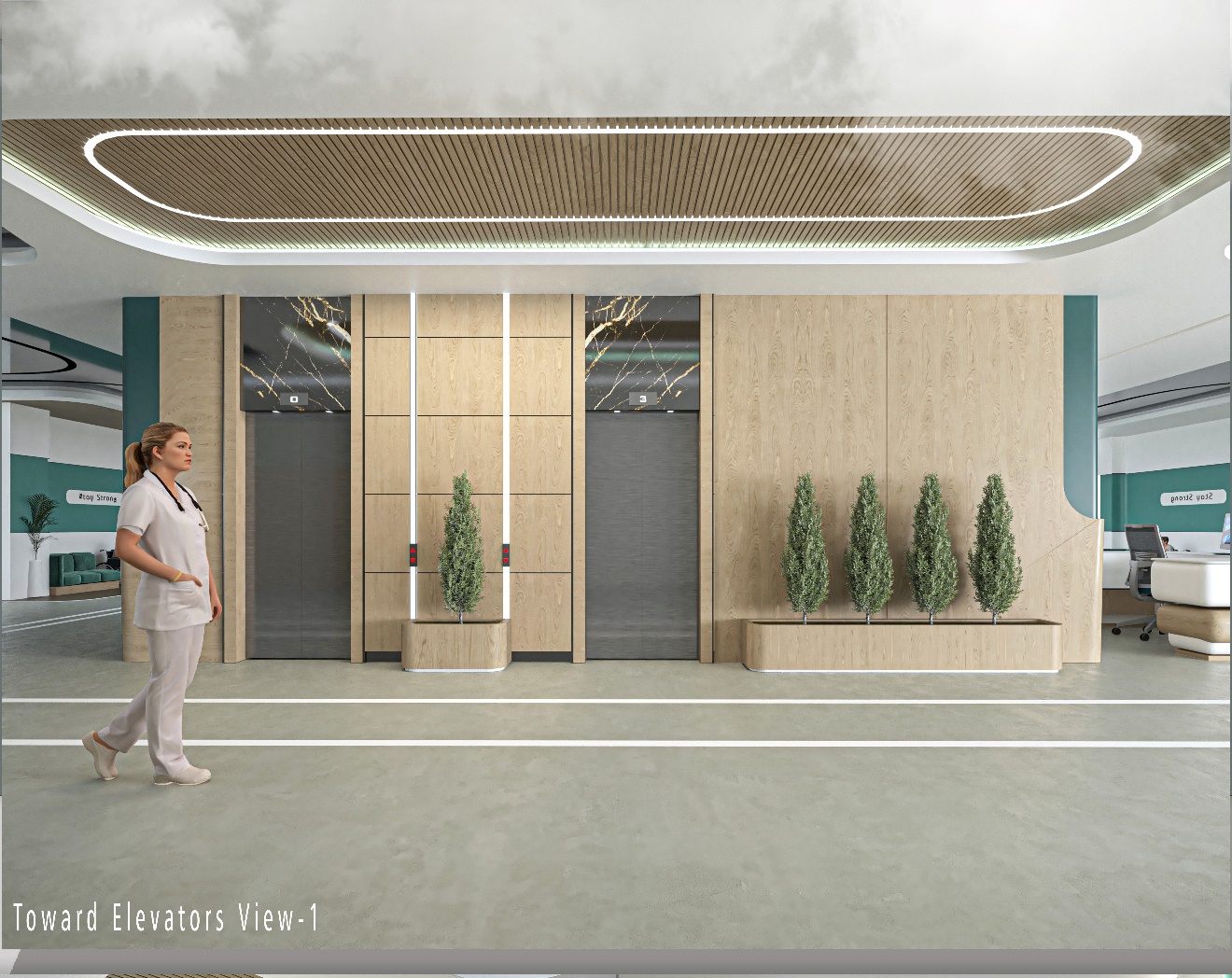 